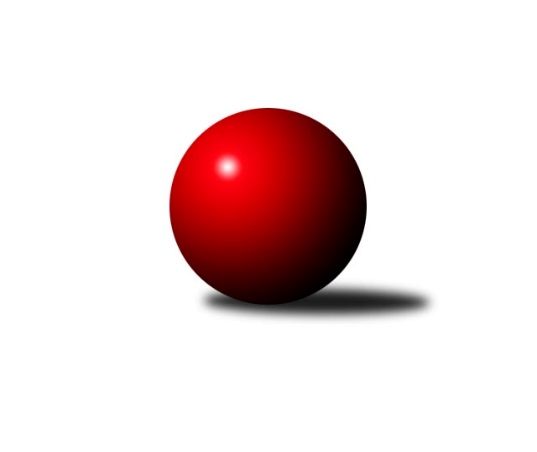 Č.3Ročník 2014/2015	9.6.2024 3. KLZ B 2014/2015Statistika 3. kolaTabulka družstev:		družstvo	záp	výh	rem	proh	skore	sety	průměr	body	plné	dorážka	chyby	1.	KK Vyškov˝B˝	3	2	0	1	10.5 : 7.5 	(13.5 : 10.5)	1689	4	1149	540	30.3	2.	HKK Olomouc ˝B˝	3	2	0	1	9.0 : 9.0 	(9.5 : 14.5)	1669	4	1167	502	32.3	3.	KK Šumperk	3	1	0	2	8.5 : 9.5 	(12.0 : 12.0)	1626	2	1143	483	34	4.	TJ Nové Město n.M.	3	1	0	2	8.0 : 10.0 	(13.0 : 11.0)	1618	2	1122	496	33Tabulka doma:		družstvo	záp	výh	rem	proh	skore	sety	průměr	body	maximum	minimum	1.	KK Vyškov˝B˝	2	1	0	1	5.5 : 6.5 	(7.0 : 9.0)	1679	2	1714	1643	2.	HKK Olomouc ˝B˝	2	1	0	1	5.0 : 7.0 	(5.5 : 10.5)	1644	2	1658	1630	3.	TJ Nové Město n.M.	1	0	0	1	2.0 : 4.0 	(4.0 : 4.0)	1627	0	1627	1627	4.	KK Šumperk	1	0	0	1	1.0 : 5.0 	(2.0 : 6.0)	1529	0	1529	1529Tabulka venku:		družstvo	záp	výh	rem	proh	skore	sety	průměr	body	maximum	minimum	1.	KK Vyškov˝B˝	1	1	0	0	5.0 : 1.0 	(6.5 : 1.5)	1699	2	1699	1699	2.	HKK Olomouc ˝B˝	1	1	0	0	4.0 : 2.0 	(4.0 : 4.0)	1693	2	1693	1693	3.	KK Šumperk	2	1	0	1	7.5 : 4.5 	(10.0 : 6.0)	1675	2	1713	1637	4.	TJ Nové Město n.M.	2	1	0	1	6.0 : 6.0 	(9.0 : 7.0)	1614	2	1670	1557Tabulka podzimní části:		družstvo	záp	výh	rem	proh	skore	sety	průměr	body	doma	venku	1.	KK Vyškov˝B˝	3	2	0	1	10.5 : 7.5 	(13.5 : 10.5)	1689	4 	1 	0 	1 	1 	0 	0	2.	HKK Olomouc ˝B˝	3	2	0	1	9.0 : 9.0 	(9.5 : 14.5)	1669	4 	1 	0 	1 	1 	0 	0	3.	KK Šumperk	3	1	0	2	8.5 : 9.5 	(12.0 : 12.0)	1626	2 	0 	0 	1 	1 	0 	1	4.	TJ Nové Město n.M.	3	1	0	2	8.0 : 10.0 	(13.0 : 11.0)	1618	2 	0 	0 	1 	1 	0 	1Tabulka jarní části:		družstvo	záp	výh	rem	proh	skore	sety	průměr	body	doma	venku	1.	TJ Nové Město n.M.	0	0	0	0	0.0 : 0.0 	(0.0 : 0.0)	0	0 	0 	0 	0 	0 	0 	0 	2.	KK Šumperk	0	0	0	0	0.0 : 0.0 	(0.0 : 0.0)	0	0 	0 	0 	0 	0 	0 	0 	3.	KK Vyškov˝B˝	0	0	0	0	0.0 : 0.0 	(0.0 : 0.0)	0	0 	0 	0 	0 	0 	0 	0 	4.	HKK Olomouc ˝B˝	0	0	0	0	0.0 : 0.0 	(0.0 : 0.0)	0	0 	0 	0 	0 	0 	0 	0 Zisk bodů pro družstvo:		jméno hráče	družstvo	body	zápasy	v %	dílčí body	sety	v %	1.	Hana Likavcová 	KK Šumperk 	2	/	2	(100%)	3	/	4	(75%)	2.	Tereza Buďová 	TJ Nové Město n.M. 	2	/	2	(100%)	3	/	4	(75%)	3.	Jana Kurialová 	KK Vyškov˝B˝ 	2	/	3	(67%)	4	/	6	(67%)	4.	Libuše Kuběnová 	TJ Nové Město n.M. 	2	/	3	(67%)	4	/	6	(67%)	5.	Jitka Usnulová 	KK Vyškov˝B˝ 	2	/	3	(67%)	3.5	/	6	(58%)	6.	Libuše Mrázová 	HKK Olomouc ˝B˝ 	2	/	3	(67%)	3.5	/	6	(58%)	7.	Milana Alánová 	KK Vyškov˝B˝ 	1.5	/	3	(50%)	3	/	6	(50%)	8.	Kateřina Petková 	KK Šumperk 	1.5	/	3	(50%)	2.5	/	6	(42%)	9.	Růžena Loučková 	TJ Nové Město n.M. 	1	/	1	(100%)	2	/	2	(100%)	10.	Ludmila Tomiczková 	KK Vyškov˝B˝ 	1	/	1	(100%)	2	/	2	(100%)	11.	Ludmila Mederová 	KK Šumperk 	1	/	2	(50%)	3	/	4	(75%)	12.	Věra Zmitková 	HKK Olomouc ˝B˝ 	1	/	2	(50%)	2.5	/	4	(63%)	13.	Kateřina Zapletalová 	KK Šumperk 	1	/	2	(50%)	2	/	4	(50%)	14.	Bedřiška Šrotová 	KK Šumperk 	1	/	2	(50%)	1.5	/	4	(38%)	15.	Anna Kuběnová 	TJ Nové Město n.M. 	1	/	3	(33%)	4	/	6	(67%)	16.	Alena Machalíčková 	HKK Olomouc ˝B˝ 	1	/	3	(33%)	2	/	6	(33%)	17.	Šárka Tögelová 	HKK Olomouc ˝B˝ 	1	/	3	(33%)	1.5	/	6	(25%)	18.	Petra Svobodová 	TJ Nové Město n.M. 	0	/	1	(0%)	0	/	2	(0%)	19.	Olga Sedlářová 	KK Šumperk 	0	/	1	(0%)	0	/	2	(0%)	20.	Eliška Dokoupilová 	HKK Olomouc ˝B˝ 	0	/	1	(0%)	0	/	2	(0%)	21.	Jana Kovářová 	KK Vyškov˝B˝ 	0	/	2	(0%)	1	/	4	(25%)	22.	Miluše Svobodová 	TJ Nové Město n.M. 	0	/	2	(0%)	0	/	4	(0%)Průměry na kuželnách:		kuželna	průměr	plné	dorážka	chyby	výkon na hráče	1.	KK Vyškov, 1-4	1685	1151	534	29.5	(421.3)	2.	TJ Nové Město n.M., 1-2	1660	1151	508	30.0	(415.0)	3.	HKK Olomouc, 1-8	1656	1158	497	35.8	(414.0)	4.	KK Šumperk, 1-4	1543	1092	450	34.0	(385.8)Nejlepší výkony na kuželnách:KK Vyškov, 1-4KK Vyškov˝B˝	1714	1. kolo	Ludmila Mederová 	KK Šumperk	480	3. koloKK Šumperk	1713	3. kolo	Tereza Buďová 	TJ Nové Město n.M.	461	1. koloTJ Nové Město n.M.	1670	1. kolo	Milana Alánová 	KK Vyškov˝B˝	458	1. koloKK Vyškov˝B˝	1643	3. kolo	Jana Kurialová 	KK Vyškov˝B˝	450	1. kolo		. kolo	Anna Kuběnová 	TJ Nové Město n.M.	443	1. kolo		. kolo	Jana Kurialová 	KK Vyškov˝B˝	433	3. kolo		. kolo	Hana Likavcová 	KK Šumperk	429	3. kolo		. kolo	Libuše Kuběnová 	TJ Nové Město n.M.	423	1. kolo		. kolo	Jitka Usnulová 	KK Vyškov˝B˝	423	1. kolo		. kolo	Jana Kovářová 	KK Vyškov˝B˝	422	3. koloTJ Nové Město n.M., 1-2HKK Olomouc ˝B˝	1693	3. kolo	Tereza Buďová 	TJ Nové Město n.M.	450	3. koloTJ Nové Město n.M.	1627	3. kolo	Libuše Kuběnová 	TJ Nové Město n.M.	445	3. kolo		. kolo	Alena Machalíčková 	HKK Olomouc ˝B˝	440	3. kolo		. kolo	Věra Zmitková 	HKK Olomouc ˝B˝	429	3. kolo		. kolo	Šárka Tögelová 	HKK Olomouc ˝B˝	415	3. kolo		. kolo	Libuše Mrázová 	HKK Olomouc ˝B˝	409	3. kolo		. kolo	Anna Kuběnová 	TJ Nové Město n.M.	393	3. kolo		. kolo	Petra Svobodová 	TJ Nové Město n.M.	339	3. koloHKK Olomouc, 1-8KK Vyškov˝B˝	1699	2. kolo	Jana Kurialová 	KK Vyškov˝B˝	464	2. koloHKK Olomouc ˝B˝	1658	1. kolo	Alena Machalíčková 	HKK Olomouc ˝B˝	439	1. koloKK Šumperk	1637	1. kolo	Ludmila Mederová 	KK Šumperk	438	1. koloHKK Olomouc ˝B˝	1630	2. kolo	Šárka Tögelová 	HKK Olomouc ˝B˝	431	2. kolo		. kolo	Bedřiška Šrotová 	KK Šumperk	429	1. kolo		. kolo	Alena Machalíčková 	HKK Olomouc ˝B˝	429	2. kolo		. kolo	Ludmila Tomiczková 	KK Vyškov˝B˝	427	2. kolo		. kolo	Věra Zmitková 	HKK Olomouc ˝B˝	408	1. kolo		. kolo	Libuše Mrázová 	HKK Olomouc ˝B˝	408	1. kolo		. kolo	Milana Alánová 	KK Vyškov˝B˝	407	2. koloKK Šumperk, 1-4TJ Nové Město n.M.	1557	2. kolo	Anna Kuběnová 	TJ Nové Město n.M.	432	2. koloKK Šumperk	1529	2. kolo	Libuše Kuběnová 	TJ Nové Město n.M.	420	2. kolo		. kolo	Kateřina Zapletalová 	KK Šumperk	400	2. kolo		. kolo	Růžena Loučková 	TJ Nové Město n.M.	389	2. kolo		. kolo	Bedřiška Šrotová 	KK Šumperk	385	2. kolo		. kolo	Hana Likavcová 	KK Šumperk	383	2. kolo		. kolo	Kateřina Petková 	KK Šumperk	361	2. kolo		. kolo	Miluše Svobodová 	TJ Nové Město n.M.	316	2. koloČetnost výsledků:	5.0 : 1.0	1x	4.0 : 2.0	1x	2.0 : 4.0	1x	1.0 : 5.0	2x	0.5 : 5.5	1x